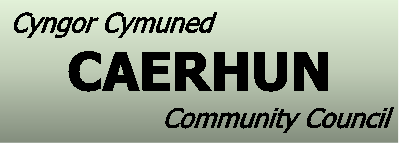 Cofnodion / Minutes – 02.08.2021COFNODIONDarllenwyd y cofnodion a chytunwyd eu bod yn gywir. MATERION YN CODIToiledau Rowen Hysbysodd y clerc bod hi dal yn disgwyl cadarnhad gan CBSC bod y gwaith wedi i’w gwblhau. Llwybr Pennant  Hysbysodd y clerc ei bod hi  wedi gofyn i XXXXXX torri’r llwybr.  Cytunwyd ail edrych ar y contract strimmo yn barod at flwyddyn nesaf.Dwr Cymru / Surf SnowdoniaHysbysodd y clerc doeth hi heb dderbyn ymateb gan Dwr Cymru, er hynny roedd Cledwyn Griffiths wedi siarad hefo cadeirydd Cyngor Cymuned Dolgarrog ynglŷn â’r mater hefyd ac maen nhw wedi bod mewn cysylltiad hefo Dwr Cymru a Surf Snowdonia hefyd.  Y sefyllfa ar hyn o bryd yw bod Dwr Cymru yn trefnu arolwg ac yn gwneud adroddiad a phlaniau i uwchraddio’r cysylltiad, mae Surf Snowdonia yn gyd weithio hefo Dwr Cymru er mwyn datrys y broblem cyn gynted â phosib.Safleoedd Bws Hysbysodd y clerc eu bod hi wedi derbyn cwyn ynglŷn â’r cysodfannau a bod angen i’w glanhau, mae’r Cyngor Cymuned yn gyfrifol am hyn rŵan nid CBSC, cytunodd y pwyllgor dylai’r clerc trefnu i’w glanhau.CYNLLUNIO0/48694Dim gwrthwynebiad. 0/48671Cytunwyd gwrthwynebu’r cais ar sail fod nifer o dai haf eisoes yn Rowen a bod mwy angen ar gyfer tai fforddiadwy nag tai haf. Hefyd roedd y cynllun yn gor-ddatblygiad i’r safle.0/48653Dim gwrthwynebiad. 0/48631Trafodwyd y cais a chytunwyd gyrru’r sylwadau canlynolBod rhaid sicrhau parcio addas ar gyfer y datblygiad. GOHEBIAETHLlythyr gan Barc Cenedlaethol Eryri ynglŷn â’i Dathliadau 70 MlyneddDarllenodd y clerc y llythyr yn gynnig pecynnau plannu coed, cytunwyd rhannu’r llythyr hefo Pwyllgor Neuadd Rowen, Pwyllgor Trigolion Tyn y Groes a Phwyllgor Cae Coffa Mary Hughes.  Llythyr gan CBSC ynglŷn ag ymgynghoriad ar Bremiymau Treth y Cyngor ar gyfer ail gartrefi a chartrefi gwag hirdymor yn Sir Conwy.Darllenodd y cadeirydd y llythyr ac atebwyd y cwestiynau ymgynghoriad, cytunodd y clerc i yrru’r ymateb i CBSC.UNRHYW FATER ARALL Mynedfa i Eglwys Caerhun Hysbysodd Cledwyn Griffiths bod  Cyng. Goronwy Edwards wedi derbyn cwyn ynglŷn â’r fynedfa i ffordd yr eglwys, cytunwyd bod angen arwyddion ‘hidden entrance’ a drych gyferbyn y fynedfa, cytunodd y clerc i gysylltu â CBSC.Ffordd Hafoty Gwyn Hysbysodd Cledwyn Griffiths bod arwyddion ‘no through road’ ar y ffordd er bod y ffordd yn agored, eglurodd Dewi Jones fod yr arwyddion yno er mwyn stopio pobl rhag defnyddio’r ffordd gan fod nifer o ymwelwyr yn mynd yn sownd yno.Roadsweeper Hysbyswyd bod angen Roadsweeper yn Llanbedr y Cennin, Tal y Bont gan gynnwys Hendy a Rowen.Caewyd y cyfarfod am 8.15yh, cynhelir y cyfarfod nesaf Nos Lun 27ain o Fedi am 7.30yh.MINUTESThe minutes from the previous meeting were agreed as an accurate record. MATTERS ARISING Rowen ToiletsThe clerk advised she was still waiting for a response from CCBC to confirm if the work had been completed or not. Pennant Footpath   The clerk advised she had asked XXXXXX to clear the footpath. It was agreed the strimming contract should be reviewed next year.Dwr Cymru / Surf SnowdoniaIt was noted the clerk hadn’t recieved a response from Dwr Cymru.  However Cledwyn Griffiths had been in contact with the Chairman of Dolgarrog Community Council who confirmed they were also in discussions with Dwr Cymru and Surf Snowdonia.  As far as they were aware the current situation was that Dwr Cymru were arranging a survey of the existing system and were planning to submit a report to upgrade the current system.  It was noted Surf Snowdonia are working with Dwr Cymru to resolve the issues.Bus Shelters The clerk raised she had receieved a complaint in relation to the bus shelters and the fact they needed cleaning, the clerk had contacted CCBC but they had advised the community council were responsible for cleaning bus shelters, the clerk therefore agreed to make thenecessary arrangements. PLANNING 0/48694No objection. 0/48671The committee agreed to object to the application based on the fact Rowen was already saturated with holiday homes and the need for local affordable housing was greater.  The committee also felt the development was an over development for the site 0/48653No objections .0/48631The committee discussed the application and agreed to submit the following comment That there was a need to ensure adequate parking with the development CORRESPONDENCE Letter from Snowdonia National Park in realtion to 70 years celebration The clerk read the letter offering tree planting packs, it was agreed the letter should be shared with Rowen Hall Commitee, Tyn y Groes Residents Association and the Mary Hughes Memorial Field Committee.Letter from CCBC re. Consultation for Raising Council Tax on Second Homes and Long Term Empty Properties in ConwyThe chairman read the letter, the committee completed the consultation survey which the clerk agreed to return to CCBC.ANY OTHER BUSINESS Entrance to Caerhun Church Cledwyn Griffiths raised that Cllr. Goronwy Edwards had received a complaint about the entrance to Caerhun Church, it was agreed a hidden entrance sign was required on the approach and a mirror opposite to assist vehicles coming out of the entrance, the clerk agreed to contact CCBC.Ffordd Hafoty Gwyn Cledwyn Griffiths raised there were no through road signs at each end of the road even though it was a through road, Dewi Jones explained the signs had been installed to stop people unfamiliar with the road from getting stuck along it. Roadsweeper It was noted a Roadsweeper was required in Llanbedr y Cennin, Tal y Bont including Hendy and Rowen.The meeting closed 8.15pm, the next meeting is scheduled Monday 27th September at 7.30pm Cadeirydd/ChairmanJimmy LoganJimmy LoganPresennol/PresentCledwyn GriffithsGeraint DaviesEryl Roberts Dewi Jones Dewi Vaughan JonesRhun EdwardsSian Wyn Jones (Clerc) Ymddiheuriadau/ApologiesGwynfor EvansCyng.Goronwy Edwards